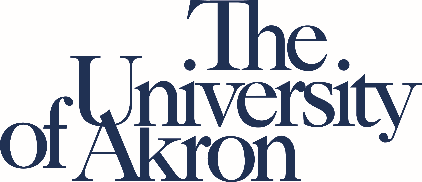 School of Social Work 
Courage| Compassion |CompetencePart I:  BA |BASW Field OrientationWelcome entering field students,See next page for directions and begin to work on these steps immediately upon your arrival.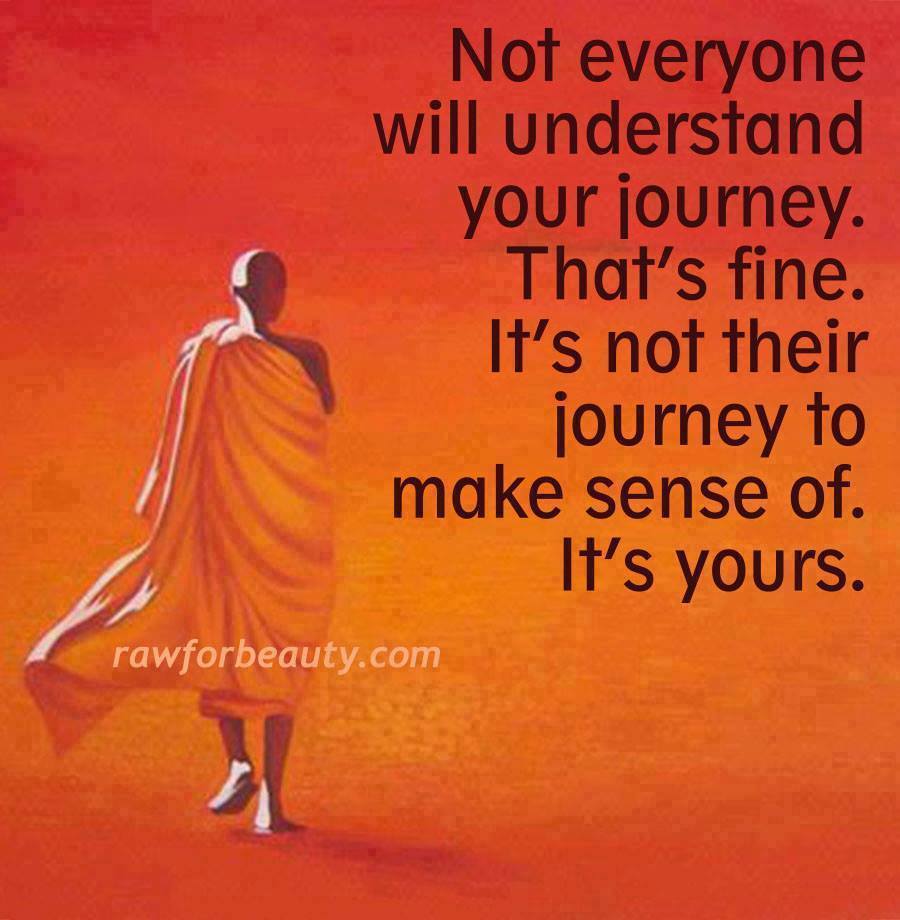 Your new team,Field EducationField Orientation Note Page- write what I want to remember
Easy Access |Efficient |InnovationPart I:  Individual work/Self-Paced work- Technology can be a wonderful tool for social workersUse this document to familiarize yourself with navigating the field education section of the School of Social Work’s website… Please take this opportunity & don’t rush through this section – future clients/patients in crisis are ‘banking’ on your current investment.  45-60 minutes
Directions:  Upon completion of each step, place an X in the box next to the left of each step. Answer each of the questions.Quick map to let me the know how this page is structured to help me get into field  Step #1     Log on to the computer in front of you using your UA login  Step #2     Go to the following URL address- SSW home page: www.uakron.edu/socialwork/  Step #3     Select Field Education from the top of the Social Wok homepage (4th tab over)  Step #4     Take a moment and review the field education page;
                         Note who your field education contact person is for your registered program
                               Place field contact name here: _____________________________________
                         Note the categories of information (in the center of the page and open each
                                category: 	  Undergraduate Program	  Graduate Program	  Field Instructor specific Information, and
   Faculty Field Liaisons                         Note the same categories of information in the center of the page are also on the left side of the page (left nave) with the exception of what category? __________________
Note BA|BASW Field Forms/Processes divided into two (2) primary sections:
                          Students who are preparing to enter field education: FORMS 
                          Students who are currently in field placement/practicum: FORMS
  Go to this section of the page:  
STUDENTS WHO ARE PREPARING TO ENTER FIELD EDUCATION FORMS & PROCESSES:  Note:  This is your home and community until you begin your field education experience  Step #5    Select & Click on  BA|BASW Field Education Information and Forms

 Take a moment and review  the field content on this page and then compartmentalize
          your view

  Step #6    Select & Open document BA|BASW Field Application Orientation Schedule: 
Entering  Field Spring - Select the Campus you are a registered student (Your orientation instructor  also provided you with a hard copy of this document)

  Note Part I & Part II  due dates.  Note- Attendance in Part II Field Orientation along with an 
      online registration is required.
                  Step #7     Select & Open BA/BASW Field Orientation Part I – Quick Overview  Step #8     Walk through each slide of the PowerPoint- note any information requiring 
                         clarity-write your questions on the blank paper provided.  You will have an
                          opportunity later in the orientation to obtain answers Step #9a    Scroll down until you see Agency Roster (directly below the form – Agency
                          Response Sheet) - Listing of Potential Field Education Opportunities Step #9b   Click on Web-based Agency Roster -Listing of Field Education Opportunities for
                        Field Practicum Step #9c    Practice Searching                    By Agency Name – Search for The Salvation Army- Narrow search- Search for |
                         Salvation Army- scroll to the bottom for details                   By Program Type- Select Undergraduate only- Hit Search-scroll to the bottom for
                          details                   By Program Type & Agency County – Select Undergraduate, Summit & Stark
                        Counties - scroll to the bottom for details                 By Program Type, Agency County, & Agency Practice Areas – Select
                      Undergraduate, Summit & Stark Counties, & Select two Practice Areas that may be
                     of interest to you Are you able to be a field student at an agency not on the list?  Yes or  NoReturn to the Home page of Field Education. Select Undergraduate Program – in the center of the page – An accordion opens to four subject areas: (a) BA/BASW Field Education Structure, (b) BA/BASW Field Education Information & Forms, (c) Field Manual, (d) Field Calendars, and  (e) Agency Roster
[Note:  This same information can be accessed on left side (left nave) of this same page]  Click on each headings –review the field information each document capture                     Field Calendars – Open semester you will enter field – review Field Calendar of
                          Events/Expectations for field
                           Identify date you begin your field education experience for the semester
                                    ____________________________________________

                           Identify date when you complete your field experience for the semester 
                                  _____________________________________________
     
                           Identify when you begin your field seminar experience- Did you know your
                                seminar course is a hybrid course.  You will spend ½ your time in a traditional
                                classroom setting & ½ your time completing online assignments without 
                                reporting to a traditional classroom setting. ________________________

                    Field Instructor- review information provided (This information should be shared
                         with your field supervisor)
                         Note the need for all new field instructors to attend field instructor 
                               orientation
                         Note field advisory meetings are available for field instructors to have 
                             conversations about their field experiences with students

                    BA|BASW Field Education Structure (Design) – review expectations for field
                         How many hours of field hours are required in your program? ________
                         What is the field supervision requirements? _______________________
                         Is supervision negotiable?   Yes or No  Return to  BA|BASW Field Education Information and Forms

                     Locate Interview Preparation & Acknowledgement – scroll midway down
                              page - review information in each area                            Sample Introductory Email to Prospective Field Agency/Instructor
                            Sample Interview questions
                            Sample Thank you note but I have chosen a different field placement
                            Sample Thank you note and I plan to intern at your agency
                            University of Akron’s Career Center                        Locate Field Supports – open and review each area
                              Background checks/Fingerprinting- How much does this cost? ___________                              Immunization/Tuberculin Skin testing                                                 Professional Liability Insurance – How much does this cost? _____________                       Field Education Manual | Field Syllabi - open & review field manual and syllabi. 
                            Field Manual  
                                     Roles & responsibilities of Student- What page #?  _____________
                                     Roles & responsibilities of Field Instructor – What page #? _______
                                    Roles & responsibilities of Field Agency – What page #? __________                                    Problem resolution & process for field placement disruptions- 
                                          What page #? _______________
                             Field Syllabi- note that field is a course without walls and the expectations is
                                  that you will pass and it is also possible to fail.  
                             Field Stressors-select the most relevant stressor(s)
                                 Policy when the university is closed                     Policy when agency is closed                     Policy about making up field time
                    Policy about sick days               Note final two sections: 
                         Social Work Licensing Information & 
                         Other Field Evaluations (other field evaluations are web-based field 
                                     documents due at the end of each semester)             Locate Social Work Licensing Information
                   Licensure Exam – Counselor, Social Worker, & Marriage & Family Therapist
                        Board (CSWMFT) Website - review information provided
                    Required Criminal Background Check- note opportunity to obtain BCI
                     (state) and/or FBI (national) criminal record checks available on Akron
                     campus – Where on Akron campus? ________________________Close Field Education Section and navigate to the Social Work Home PageReturn to the left side of the page (left nave) and click on the following heading – Student Organizations & Scholarships

Go to the left side of the page and locate two headings that are not listed under Field
Education:  
              Student Organizations – select & review social work organization for your
                    campus/college – Who is the contact person for this organization? 

                   _______________________________________________________
             Faculty & Staff | Faculty Field Liaisons- select Faculty & Staff               Locate Faculty Field Liaisons button Listed under Faculty| Staff 	 What other button can you select in order to see the listing of Faculty Field Liaisons?

              Select Faculty Field Liaisons and note that this is the group of faculty
                          identified to function as field liaisons.  One of these faculty will be
                          assigned to you.  The goal is to assign the same liaison for the entire time 
                          you are in field.  It is our goal but, there are times that you will have a
                        different liaison for each semester.
            Identify & select one Faculty Field Liaison.  Open their resume and identify 
  	‘something’ listed on their resume that could help you when you enter your field
              education experience. __________________________________________________________________________________________________________________________________________________________________________________________________________________________________________Pause -         You are almost there! Think about what kind of social worker you want to
                            become.  Struggling with this? Think about how you want people to describe
                           you, the social worker in (5) years.Field Information:  Easy Access |Efficient |InnovationSocial Work Program:  Courage| Compassion |Competence  Section II:  Instructor ledField documentation required to enter your field education experience 
[Note:  The below documents are listed under 
BA/BASW Field Education Information Forms- Preparing to Enter Field Education: Forms: Process]	     BA |BASW Field Application Orientation Schedule: Entering Field
     Timelines (due dates for documentation in order to begin field experience as
     scheduled)   	    Prior to Interview Form (Remember, you are not limited to these two
                   agencies)	     FERPA Form (Family Educational Rights and Privacy Act (also referred to as the Buckley Amendment) and is a federal law designed to protect the privacy of student education records. Establish the right of students to inspect and review their education records.)	     Field Manual | Code of Ethics Acknowledgement (Accountability of policies & procedures and social work’s principles, values, & standards – ethical issues & dilemmas)	     Field at Place of Employment Proposal – FAPE Form (field placement is also employment site. This is possible but must follow specific rules to protect your role as a learner, a student.)	     After Interview Form* (This document is completed once two interviews are completed- first choice & second choice)	     Agency Acceptance Form* (This document is signed by the field agency contact to state their confirmation to accept the student as a field intern for two consecutive semester)	     Agency Response Sheet*This completed document is required to assign agency as your agency.Question & Answer Forum - Yikes! I am here and I am really going to field. Final questions prior to initial contact with agenciesUpon completion, your Orientation instructor will provide you with a Student Agreement Field Signature Page.  You, the incoming field student, will provide your signature acknowledging your familiarity with field education through the navigation of the field section of the social work website.  Your field facilitator will also sign acknowledging your presence during this Part I of two required field orientations prior to any social work student entering field.SAVE THIS DOCUMENT FOR FUTURE USEUse this document for FIELD REFERENCE